Transferring an item to a previously marked destinationAngular holdings view: attempting to move an item to a marked bib record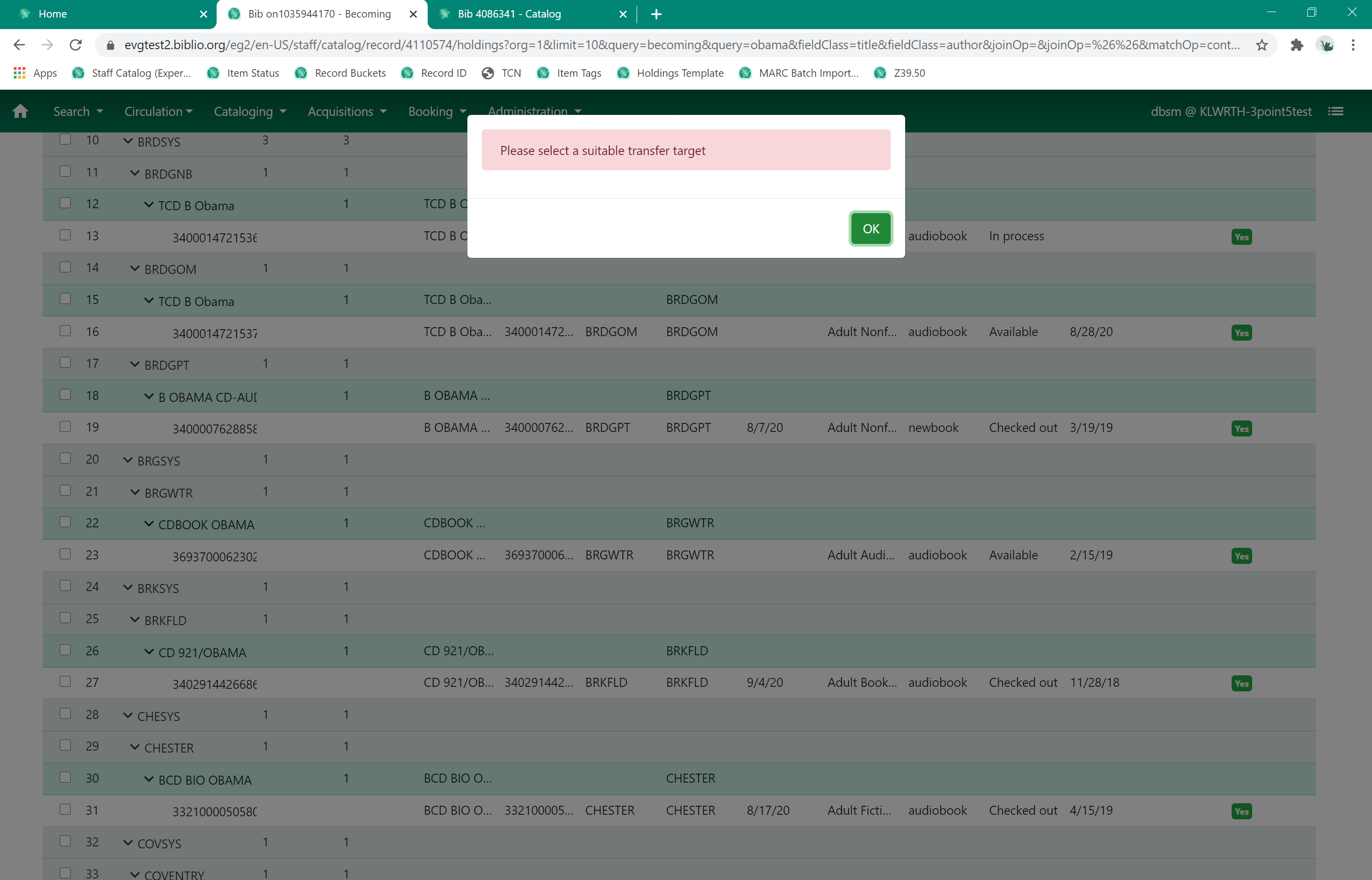 Traditional holdings view, attempting to transfer an item to a marked bib record. First attempt, no response. Second attempt: get message saying item transferred, but the item does not transfer.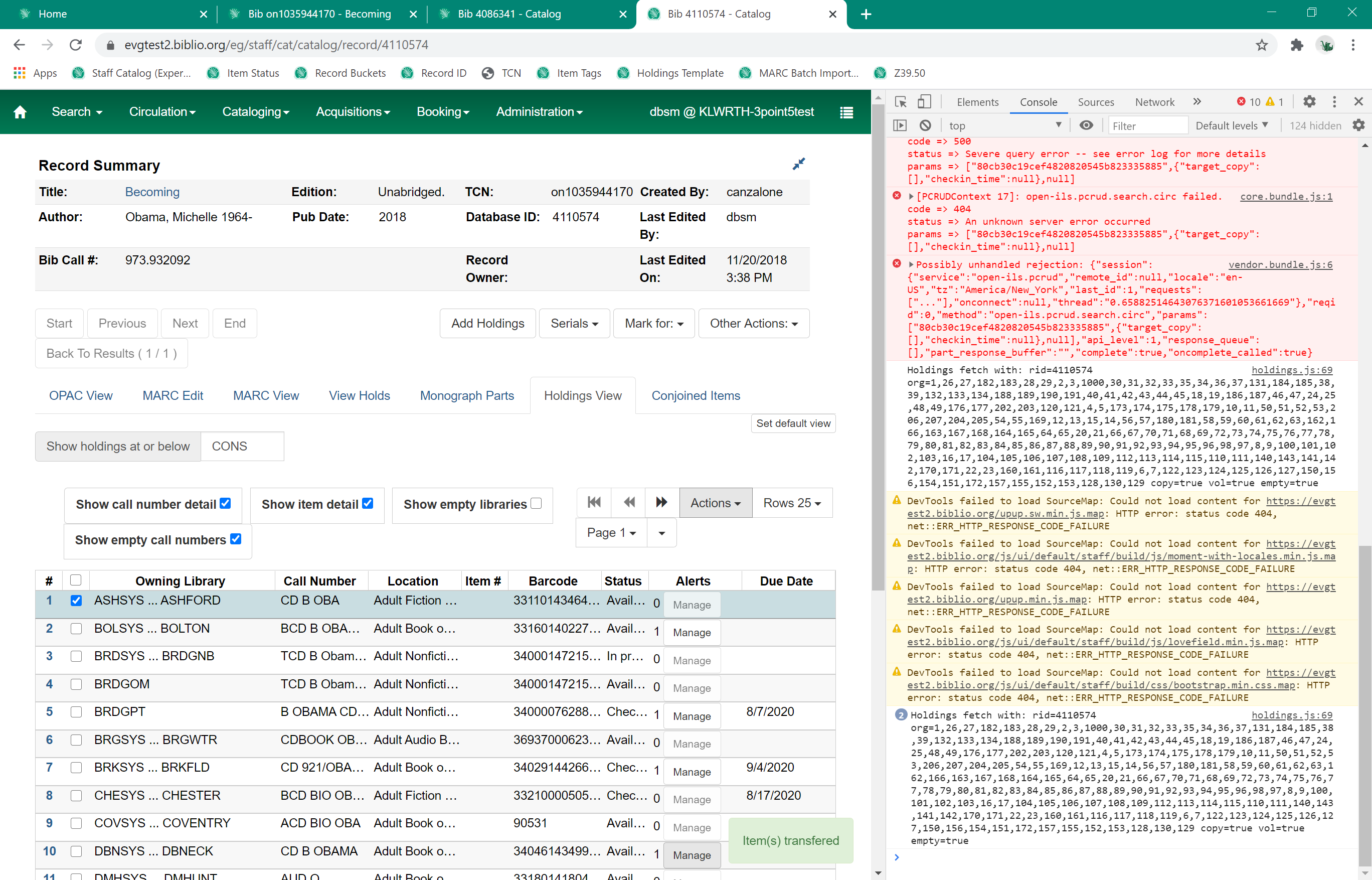 